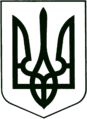 УКРАЇНА
МОГИЛІВ-ПОДІЛЬСЬКА МІСЬКА РАДА
ВІННИЦЬКОЇ ОБЛАСТІР І Ш Е Н Н Я  №463Про внесення змін в рішення 9 сесії Могилів-Подільської міської ради 7 скликання від 19.07.2016 року № 223Керуючись частиною 1статті 59 Закону України «Про місцеве самоврядування в Україні», враховуючи лист Вінницького обласного територіального відділення Антимонопольного Комітету України № 03-34/612 від 22.05.2017 року, зміни законодавства та структури апарату Могилів-Подільської міської ради та виконкому, - міська рада ВИРІШИЛА:Внести зміни в рішення 9 сесії Могилів-Подільської міської ради 7 скликання від 19.07.2016 року № 223 «Про затвердження Порядку розміщення тимчасових споруд для провадження підприємницької діяльності на території міста Могилева-Подільського Вінницької області», а саме: В тексті Порядку розміщення тимчасових споруд для провадження підприємницької діяльності на території міста Могилева-Подільського Вінницької області (далі – Порядок) та Додатку № 2 до рішення, слова «відділ земельних ресурсів управління містобудування та архітектури» у всіх відмінках замінити на слова «земельний відділ» у відповідних відмінках. В п.2.8. абзац 4 вилучити. Пункти 2.9, 2.10, 2.11 викласти в наступній редакції:«2.9. На підставі наданих документів земельний відділ Могилів-Подільської міської ради готує проект рішення Могилів-Подільської міської ради про надання дозволу на виготовлення технічної документації із землеустрою щодо встановлення меж земельної ділянки в натурі (на місцевості) для укладання договору особистого строкового сервітуту та забезпечує винесення цього проекту рішення на розгляд чергової сесії Могилів-Подільської міської ради.2.10. У рішенні Могилів-Подільської міської ради про надання дозволу на виготовлення технічної документації із землеустрою щодо встановлення меж земельної ділянки в натурі (на місцевості) для укладання договору особистого строкового сервітуту зазначається умова щодо подання документації на розгляд міської ради на затвердження не пізніше, як у шестимісячний термін з дня прийняття зазначеного рішення.2.11. Після отримання рішення про надання дозволу на виготовлення технічної документації із землеустрою замовник замовляє у відповідного виконавця технічну документацію із землеустрою щодо встановлення меж земельної ділянки в натурі (на місцевості) для укладання договору особистого строкового сервітуту».1.4. В пунктах 2.15, 3.2 слова «Управління містобудування та архітектури» замінити словами «Земельний відділ».1.5. В п.5.1. абзац 7 виключити, абзац 6 викласти в наступній редакції:«- копія документу, що посвідчує право власності (користування) земельною ділянкою, на якій планується розміщення ТС».2.  Контроль за виконанням даного рішення покласти на секретаря міської ради, в.о. першого заступника міського голови Гоцуляка М.В. та на постійну комісію з питань законності, правопорядку, реформування земельних відносин, охорони довкілля, депутатської діяльності та етики (Якубовська Л.О.).Міський голова						            П. БровкоВід 11.07.2017р.15 сесії7 скликання